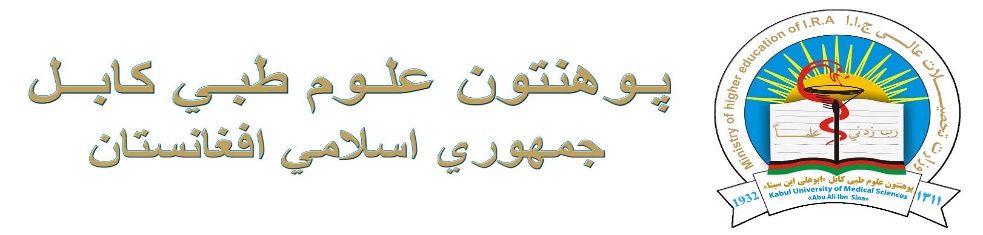 ریاست پوهنتون علوم طبی کابل" ابو علی ابن سینا"معاونیت علمیاطلاعیه بورسیه تحصیلی کشور قزاقستان در مقطع ماستری به اطلاع تمام اعضای کادر علمی پوهنتون علوم طبی کابل رسانیده میشود :ریاست ارتباط خارجه و تنظیم بورسها وزارت تحصیلات عالی اعطای بورسیه تحصیلی در مقطع ماستری برای اعضای کادر علمی این تحت شرایط ذیل خبر داده است:فورم درخواستی متقاضی برای آموزش در موسسات تحصیلات عالی قزاقستان ( فورم مذکور در پیوست نامه هذا موجود است.)کاپی پاسپورت و تذکرهمقاله انگیزشی به زبان روسی و انگلیسی ؛کاپی اخرین سند فراغت با ترانسکرپتسن کاندید باید از 35 سال بیشتر نباشد؛Recommendation letter به زبان روسی و انگلیسی؛کاندید باید تسلط کامل به لسان انگلیسی داشته باشد؛کاندید دارای پاسپورت باشد که معیاد اعتبار آن بیشتر از دو سال باشد.بناً از آنعده اعضای کادر علمی واجد شرایط علاقمند متمنی هستیم، با در نظرداشت موافقه دیپارتمنت و پوهنحی مربوطه شان  در صورتیکه در امور درسی شان اخلال و سکتگی رونما نگردد هر چه عاجل الی تاریخ 20 جوزا 1399 به مدیریت ارتباط خارجه این پوهنتون جهت بعدی مراجعه نمایند. با احتراماداره پوهنتون علوم طبی کابل" ابو علی ابن سینا"